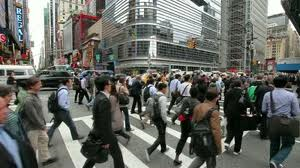 Busy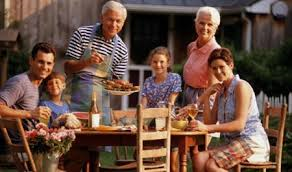 Company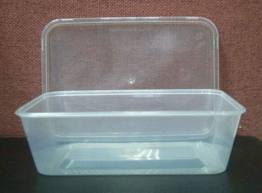 Container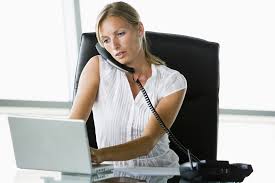 Job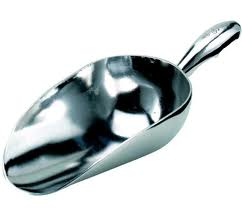 Scoop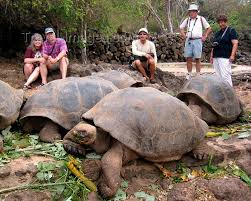 tortoises